Муниципальное дошкольное образовательное учреждение«Детский сад №125 комбинированного вида»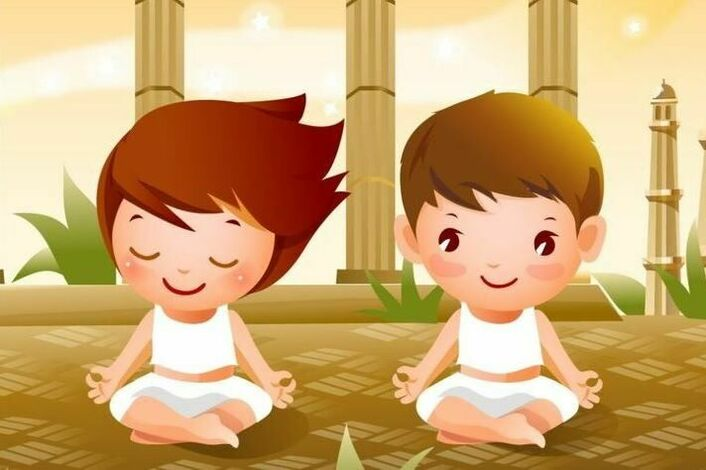 Картотека по психогимнастикедля старшего дошкольного возраста                                                           Составила: Коновалова В.В.Волшебный цветокЦель: Учить выражать свою индивидуальность. Представлять себя другим детям в группе.Детям предлагают представить себя маленькими ростками цветов. По желанию, они выбирают, кто каким будет цветком. Далее под музыку показывают, как цветок распускается (дети медленно поднимаются в полный рост, раскрывают руки, сложенные «бутоном»). Затем каждый ребенок рассказывает о себе: где и с кем он растет, как себя чувствует, о чем мечтает, что любит, с кем хочет дружить и так далее.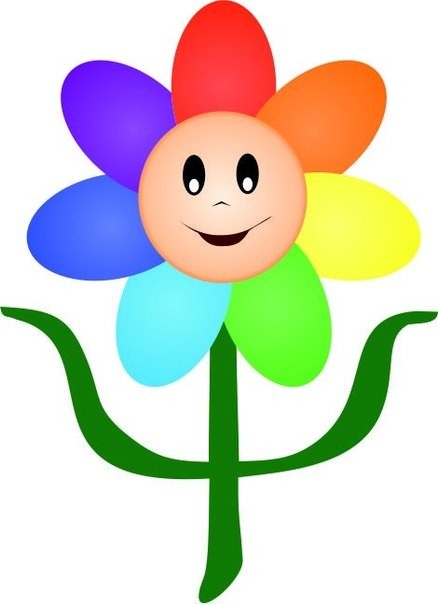 Моя любимая игрушкаЦель: Развивать умение слушать друг друга: описывать любимую игрушку, отмечая ее выражение, настроение, свои чувства к этой игрушке.Ребенок выбирает игрушку, которая ему больше всего нравится и которую он будет описывать, но не называет ее другим детям. Ребенок начинает ее описывать, а остальные дети ее угадывают.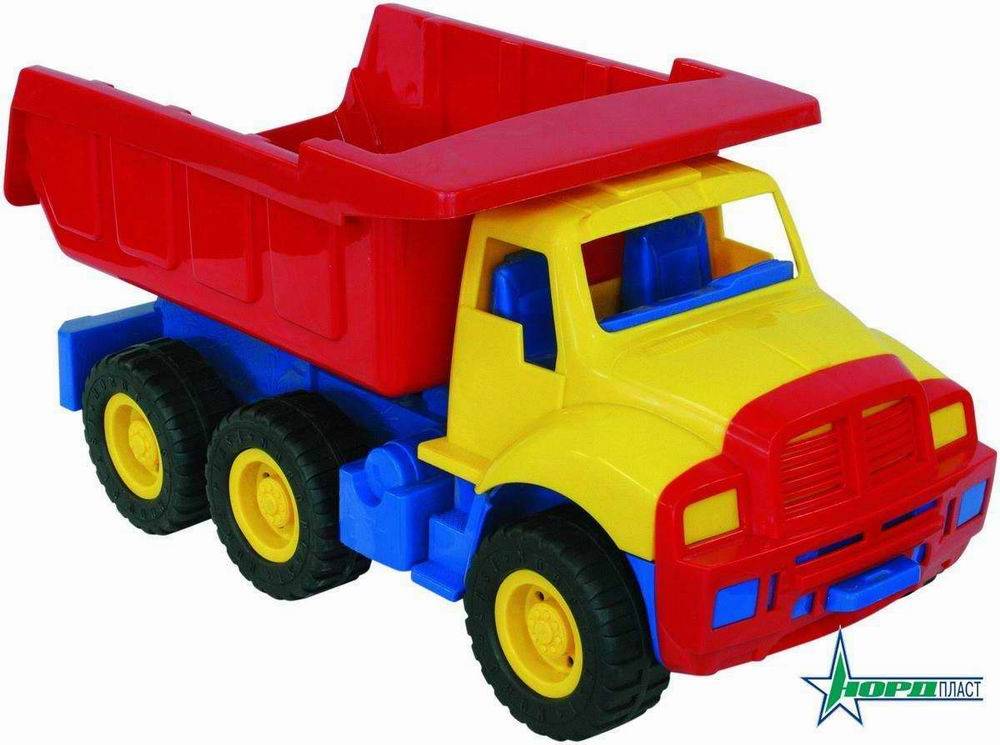 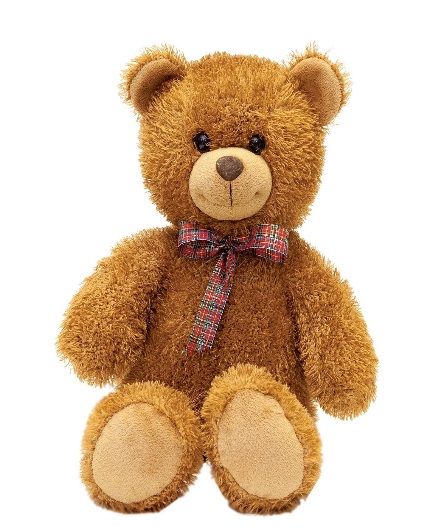 РакушкаЦель: Развивать эмоциональную-личностную сферу психики ребенка, память, внимание, воображение.Воспитатель просит детей представить, что они находятся на берегу реки (моря). Дети свободно двигаются по «берегу», находят ракушки и, подносят их к уху, слушают шум моря, а также предлагают послушать «голос» найденной ракушки товарищам и воспитателю.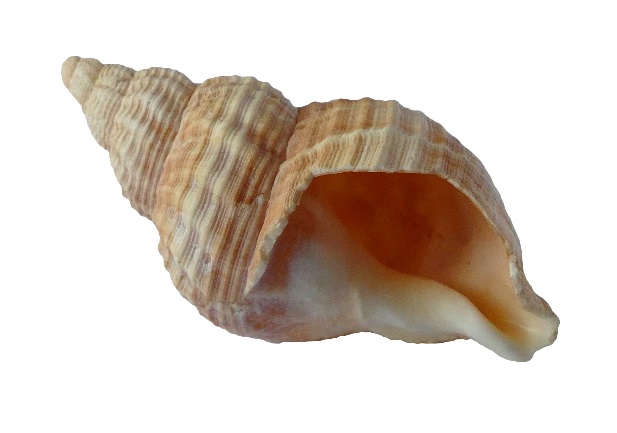 Волшебный стул Цель: Воспитывать умение быть ласковым, активизировать в речи детей нежные, ласковые слова.Один ребёнок садится в центр круга на «волшебный стул». Воспитатель предупреждает детей о том, что о сидящем на стуле можно говорить только хорошие слова. Дети говорят добрые, ласковые слова, комплименты. Можно погладить сидящего на стуле, обнять, поцеловать. Затем дети говорят, что им понравилось больше: сидеть и слушать или говорить.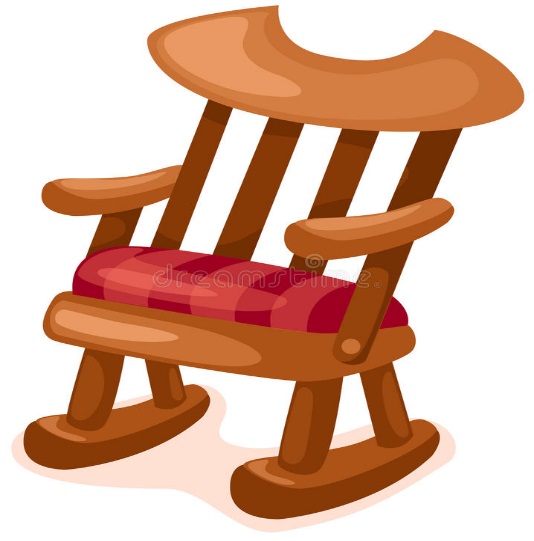 Мыльные пузыриЦель: Развитие воображения, выразительности движений, снятие эмоционального напряжения.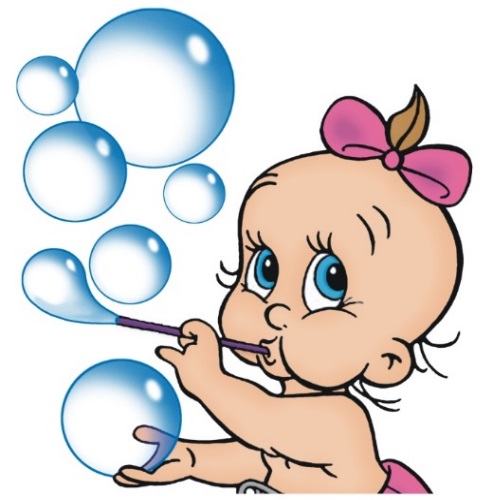 Воспитатель имитирует выдувание мыльных пузырей, а остальные дети изображают полет этих пузырей. Дети свободно двигаются по всему свободному пространству. После команды «Лопнули», дети ложатся на пол.СнеговикЦель: Развитие выразительности движений, воображения, снятие эмоционального напряжения.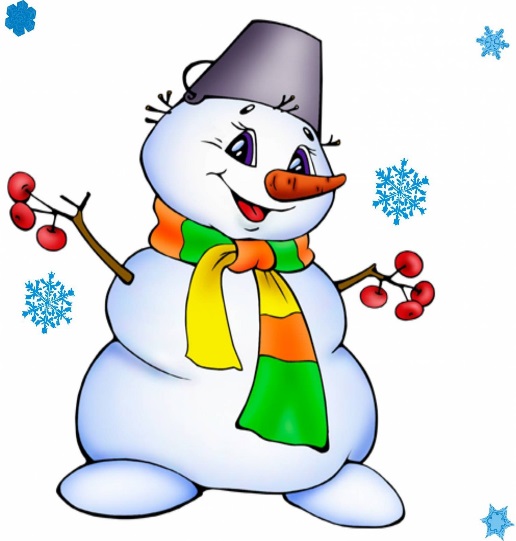 Все дети изображают снеговиков. По команде воспитателя «Наступила весна», «снеговики» начинают таять. Дети расслабляются, тело обмякает, и дети постепенно опускаются на пол.КотятаЦель: Коррекция психо-эмоциональной сферы ребенка, расслабление мышц, освоение позы покоя.Дети лежат на ковре, свернувшись «клубочком» с закрытыми глазами. Воспитатель говорит слова: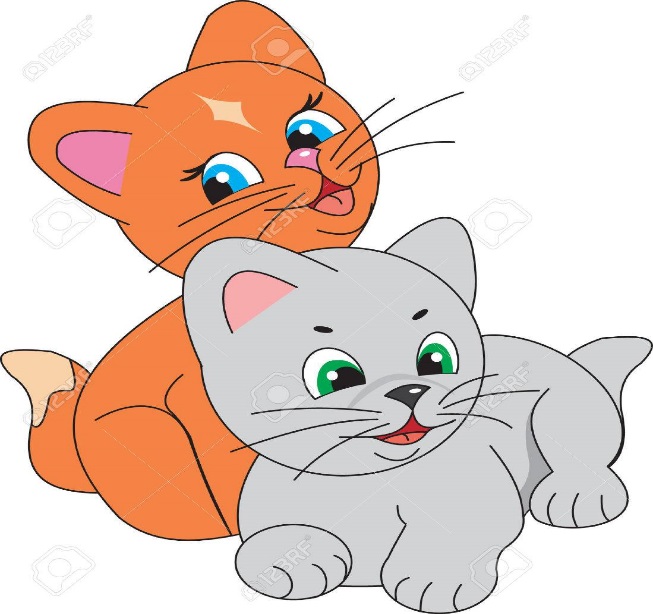 На ковре котята спят (мур – мур)Просыпаться не хотят (мур-мур) Тихо спят спина к спинеИ мурлыкают во сне.Вот на спинку все легли (мур-мур)(дети выполняют)Лапки вытянули (мур-мур)Потянулись и проснулисьКувшинчик Цель: Развитие и коррекция познавательной и эмоциональной сферы психики ребёнка.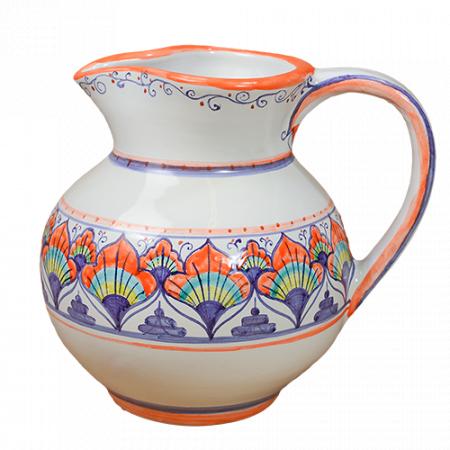 Дети представляют себя красивым расписным кувшинчиком, из которого можно вылить грязную воду, чтобы наполнить чистой водой. Дети наклоняются вперёд и «выливают» из себя то, чего там быть не должно: боль, обиду, злобу.
Солнечный зайчикЦель: Развивать умение управлять своими эмоциями, воспитывать дружелюбное отношение детей друг к другу. Развивать атмосферу тепла, любви и ласки.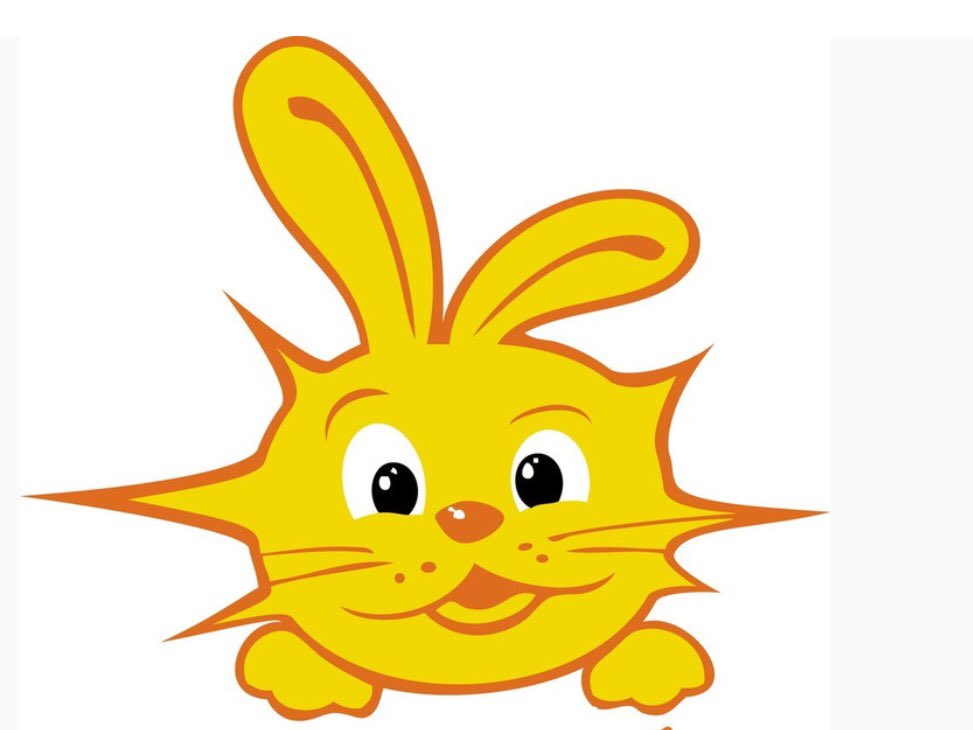  Воспитатель с зеркалом показывает «солнечного зайчика». Предлагает детям его поймать и передать по кругу, чтобы каждый приласкал его, согрел его своим теплом. Воспитатель обращает внимание на то, что «зайчик» вырос от тепла и любви. Зайчика выпускают.КулачкиЦель: Расслабление мышц и освоение позы покоя.Сжать пальцы рук в кулак, руки на коленях, косточки побелели от напряжения. Воспитатель говорит детям: «нам так сидеть не удобно, расслабьте руки, они устали, отдыхаем. Легко и приятно стало.» Повторить это упражнение несколько раз со словами: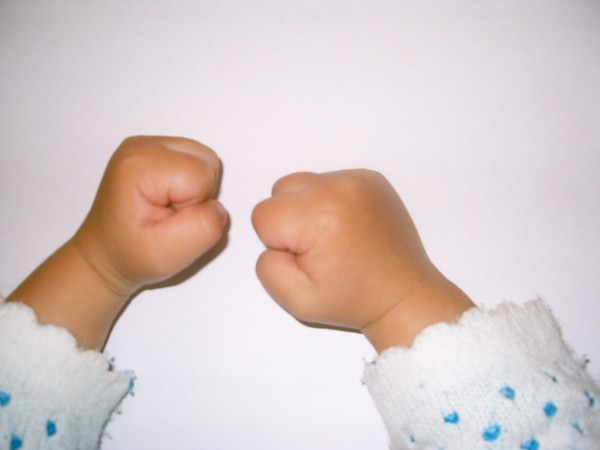 Руки на коленях, кулачки сжаты,Крепко с напряжением пальчики прижаты.Пальчики сильней сжимаем, отпускаем расслабляем.Знайте девочки и мальчикиОтдыхают наши пальчики.ВолшебникиЦель: Продолжать воспитывать дружелюбное отношение детей друг к другу, умение проявлять внимание и заботу.Детям предлагается представить, что они волшебники и могут исполнить свои желания и желания других. Каждому даётся возможность прибавить другому то, чего (на его взгляд) ему не хватает. Например: «Володе я прибавлю смелости, Алёше ловкости, Маше я прибавлю доброты и т.д.»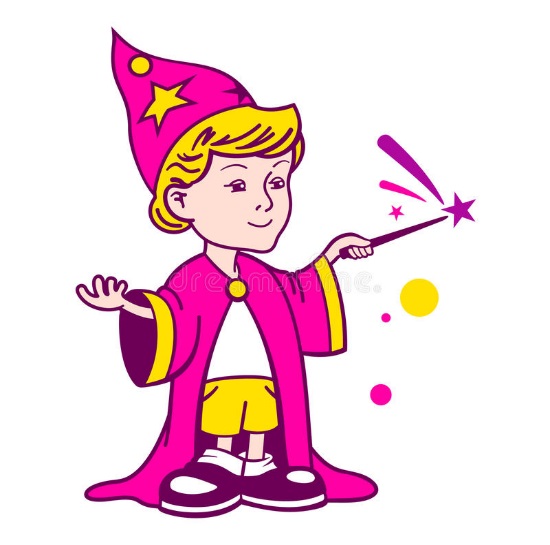 Пирамида любви Цель: Воспитывать уважительное отношение к миру и людям, развивать коммуникативные способности. Дети сидят по кругу. Воспитатель говорит детям: «Каждый из вас что-то или кого-то любит. Расскажите, кого и что вы любите. Давайте построим пирамиду любви из наших рук».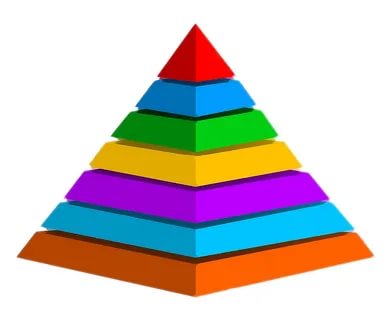 Дети встают и ложа свою руку на руку предыдущего ребёнка говорят: «Я люблю море», «Я люблю маму», «Я люблю цветы» и т.д. Воспитатель подчёркивает, что пирамида получилась высокая, потому, что мы любим и любимы.Прочитай письмо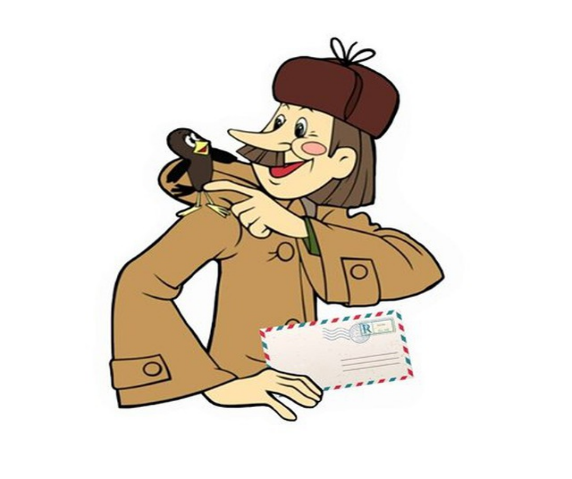 Цель: Развивать способности определять эмоциональное состояние по схематическим изображениям и объединять разные изображения единым сюжетом.Разыгрывается следующая ситуация: почтальон приносит письма, но не обычные, зашифрованные. В каждом письме мимически изображено по 2-3 эмоциональных состояния и их надо расшифровать. Подгруппе детей вручается по письму, дети обсуждают и рассказывают, что они «прочитали» в своём письме.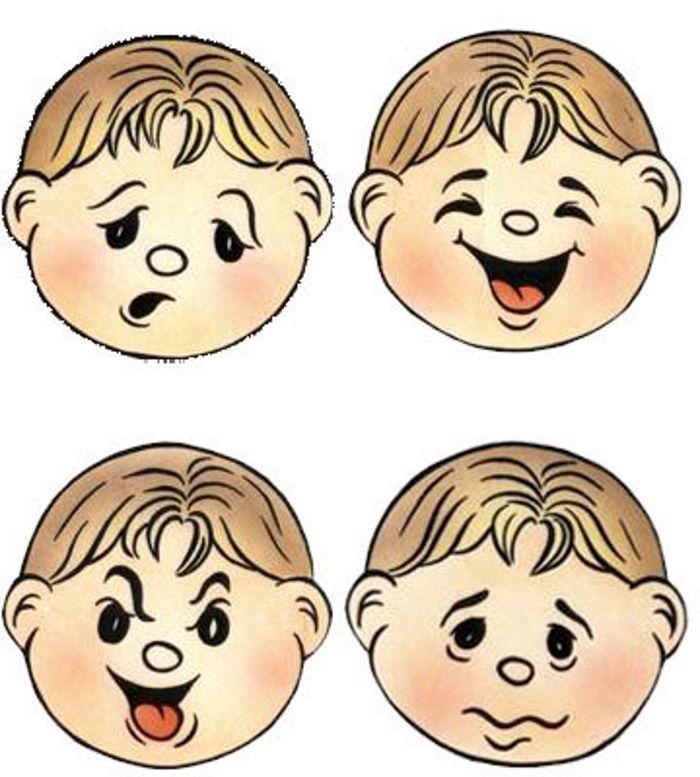 Доктор АйболитЦель: Развитие воображения, выразительности движений и речи, групповой сплоченности, снятие эмоционального напряжения.Воспитатель или ребёнок исполняет роль доктора Айболита, остальные дети исполняют роль больных обезьян. Доктор подходит к каждой обезьянке, жалеет её, гладит, после этого обезьянки выздоравливают. Они радуются, что у них больше ничего не болит. Дети делятся своими эмоциями, что им больше нравится: когда жалеют их или жалеть самим.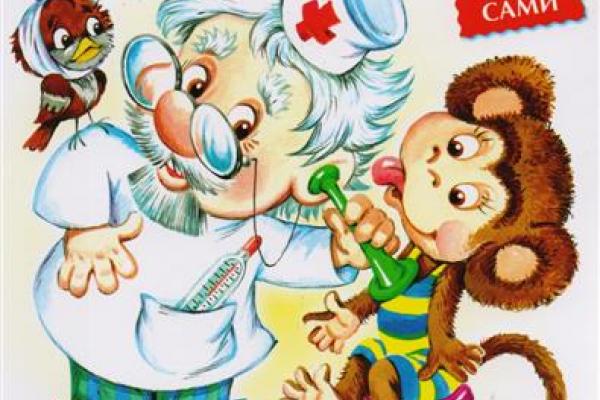 Цветок кактусаЦель: Расслабление мышц, эмоциональное равновесие, освоение позы покоя.Сидя по-турецки, опустив голову и руки. Медленно поднять голову, распрямить корпус, руки развести в стороны.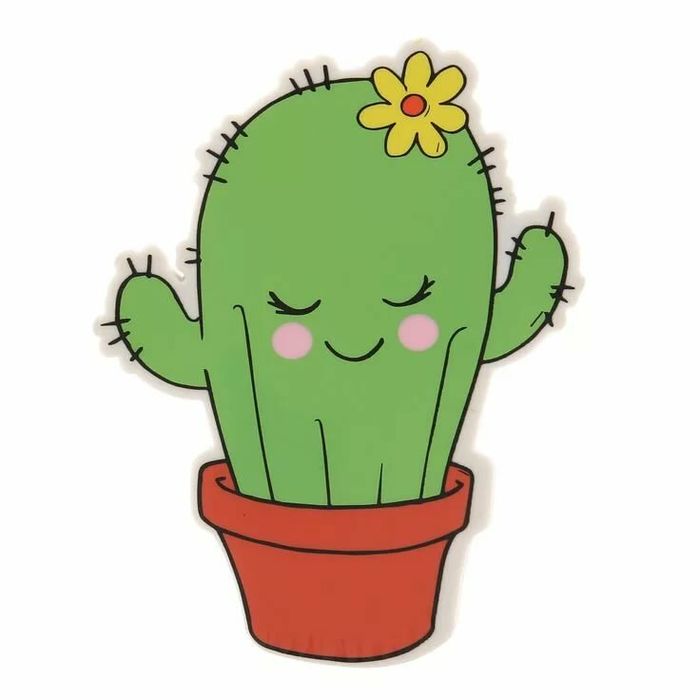 Голову откинуть назад и медленно поворачивать за «солнцем».При этом мимика – глаза закрыты, мышцы лица расслаблены.Подарок под елкойЦель: Расслабление мышц лица, особенно вокруг глаз.«Представьте себе, что скоро новогодний праздник. Вы целый год мечтали о замечательном подарке. Вот вы подходите к елке, крепко-крепко зажмуриваете глаза и делаете глубокий вдох. Затаите дыхание. Что же лежит под елкой? Теперь выдохните и откройте глаза. О, чудо! Долгожданная игрушка перед вами! Вы рады? Улыбнитесь». После выполнения упражнения можно обсудить (если дети захотят), кто о чем мечтает.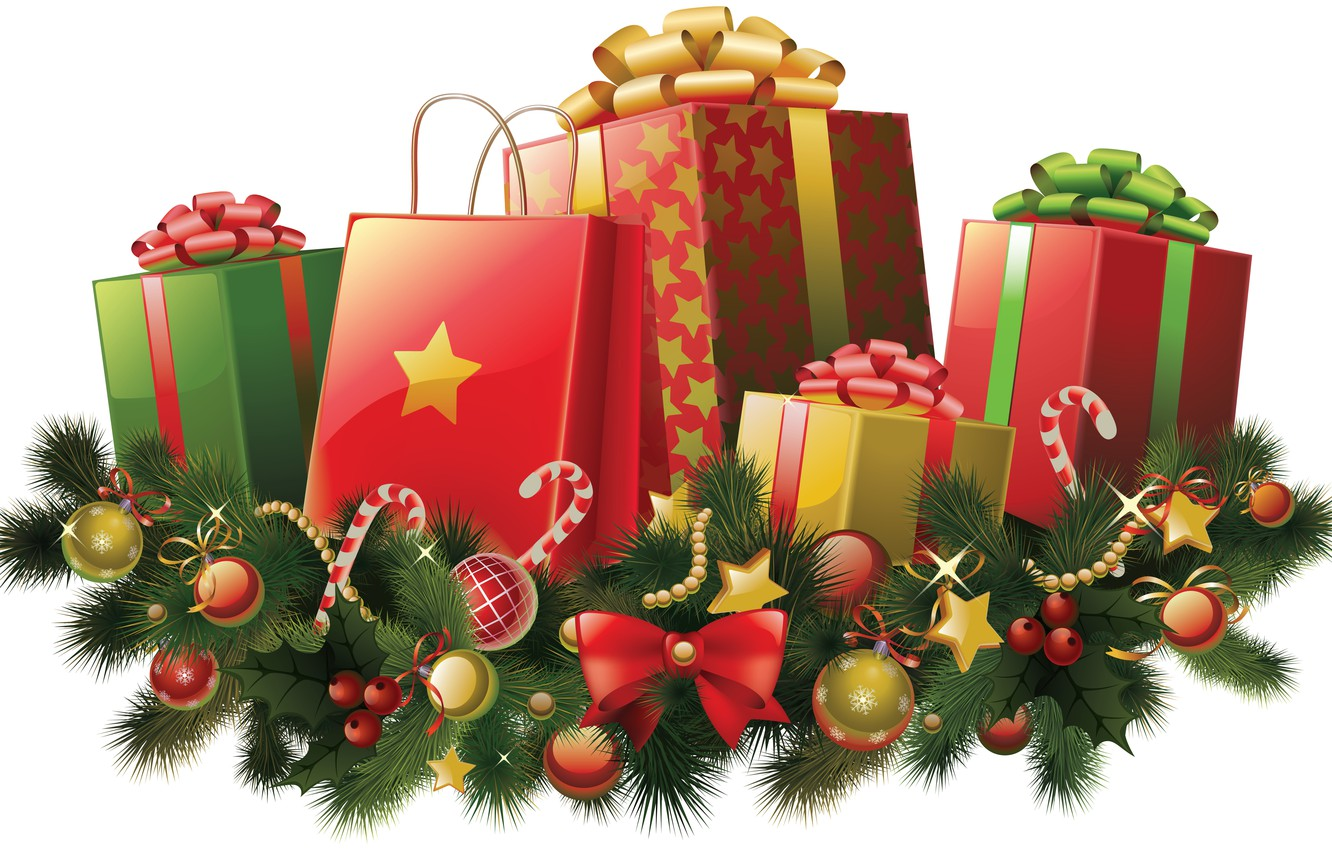 Зайки и слоныЦель: Дать возможность детям почувствовать себя сильными и смелыми, способствовать повышению самооценки.«Ребята, я хочу вам предложить игру, которая называется "Зайки и слоники". Сначала мы с вами будем зайками-трусишками. Скажите, когда заяц чувствует опасность, что он делает? Правильно, дрожит. Покажите, как он дрожит. Поджимает уши, весь сжимается, старается стать маленьким и незаметным, хвостик и лапки его трясутся» и т. д. Дети показывают. «Покажите, что делают зайки, если слышат шаги человека?» Дети разбегаются по группе, классу, прячутся и т. д. «А что делают зайки, если видят волка?..» Педагог играет с детьми в течение нескольких минут.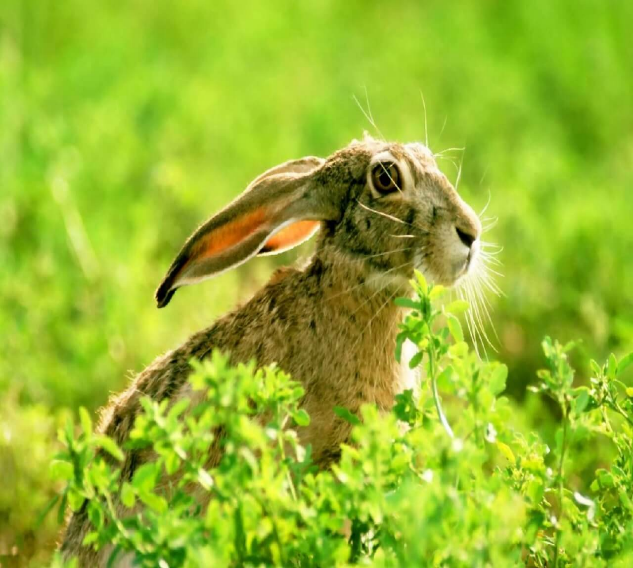 «А теперь мы с вами будет слонами, большими, сильными, смелыми. Покажите, как спокойно, размеренно, величаво и бесстрашно ходят слоны. А что делают слоны, когда видят человека? Они боятся его? Нет. Они дружат с ним и, когда его видят, спокойно продолжают свой путь. Покажите, как. Покажите, что делают слоны, когда видят тигра...» Дети в течение нескольких минут изображают бесстрашного слона.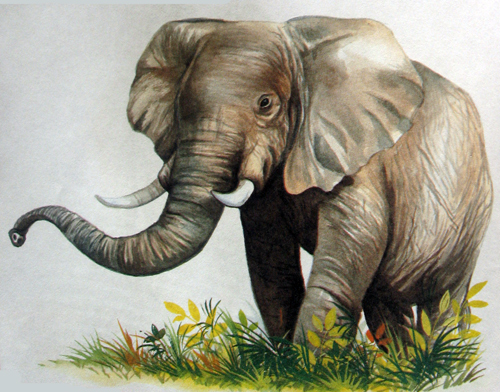 После проведения упражнения ребята садятся в круг и обсуждают, кем им больше понравилось быть и почему.